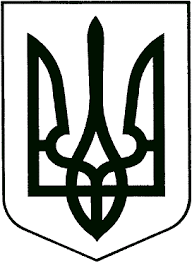 ЗВЯГЕЛЬСЬКИЙ МІСЬКИЙ ГОЛОВАРОЗПОРЯДЖЕННЯ17.03.2023   			                                   № 68(о)Про створення робочої групи для складення дефектного акту з виявлених технічних недоліків на об’єкті “Реконструкція зі збільшенням розмірів будівлі на вул. Шевченка, 20 у місті Новограді-Волинському для створення і забезпечення функціонування центру надання адміністративних послуг у форматі “Прозорий офіс”       Керуючись пунктами 2, 19, 20 частини четвертої статті 42 Закону України ,,Про місцеве самоврядування в Україні“, у зв’язку із виявленими технічними недоліками на об’єкті “Реконструкція зі збільшенням розмірів будівлі на вул. Шевченка, 20 у місті Новограді-Волинському для створення і забезпечення функціонування центру надання адміністративних послуг у форматі “Прозорий офіс”:        1. Утворити робочу групу для складення дефектного акту з виявлених технічних недоліків на об’єкті “Реконструкція зі збільшенням розмірів будівлі на вул. Шевченка, 20 у місті Новограді-Волинському для створення і забезпечення функціонування центру надання адміністративних послуг у форматі “Прозорий офіс”  (далі – робоча група) та затвердити її склад, що додається.      2. Голові робочої групи організувати роботу щодо складення дефектного акту з виявлених технічних недоліків на об’єкті “Реконструкція зі збільшенням розмірів будівлі на вул. Шевченка, 20 у місті Новограді-Волинському для створення і забезпечення функціонування центру надання адміністративних послуг у форматі “Прозорий офіс” із залученням уповноваженого представника (представників) підрядної організації, що виконувала роботи на об’єкті “Реконструкція зі збільшенням розмірів будівлі на вул. Шевченка, 20 у місті Новограді-Волинському для створення і забезпечення функціонування центру надання адміністративних послуг у форматі “Прозорий офіс”.       3. Контроль за виконанням цього розпорядження покласти на заступника міського голови Гудзь І.Л.Міський голова                                                                       Микола БОРОВЕЦЬ                                                                    Додаток                                                                      до розпорядження міського голови                                                                    від   17.03.2023  № 68(о)                                                                   Складробочої групи для складення дефектного акту по виявленим технічним недолікам на об’єкті “Реконструкція зі збільшенням розмірів будівлі на вул. Шевченка, 20 у місті Новограді-Волинському для створення і забезпечення функціонування центру надання адміністративних послуг у форматі “Прозорий офіс”Члени робочої групи:Керуючий справами виконавчого			                           комітету міської ради                                                                  Олександр ДОЛЯГудзь Ірина Леонідівна- заступник міського голови, голова робочої групи;Хрущ  Лілія Василівна- начальник управління соціального  захисту населення  міської ради, заступник голови робочої групи;ПравилоВолодимир Володимирович- головний спеціаліст – юрисконсульт управління соціального захисту населення міської ради, секретар робочої групи.АнтонюкПавло Георгійович АнтонюкПавло Георгійович - начальник юридичного відділу міської ради;- начальник юридичного відділу міської ради;Богурський Віталій АнатолійовичБогурський Віталій Анатолійович- директор ТОВ “Урбан Девелопмент” (за згодою);- директор ТОВ “Урбан Девелопмент” (за згодою);ВолинецьСергій ВолодимировичВолинецьСергій Володимирович- головний спеціаліст відділу внутрішнього аудиту міської ради;- головний спеціаліст відділу внутрішнього аудиту міської ради;Демянюк Олена Юріївна  Демянюк Олена Юріївна  - начальник відділу  внутрішнього аудиту міської ради;- начальник відділу  внутрішнього аудиту міської ради;Драчук В’ячеслав КостянтиновичДрачук В’ячеслав Костянтинович- заступник директора ТОВ “Будівельна виробнича компанія Форвард Плюс” (за згодою);- заступник директора ТОВ “Будівельна виробнича компанія Форвард Плюс” (за згодою);ПавленкоАндрій Костянтинович ПавленкоАндрій Костянтинович - начальник відділу капітального будівництва управління житлово-комунального господарства та екології міської ради;- начальник відділу капітального будівництва управління житлово-комунального господарства та екології міської ради;СидорчукВалерій Вікторович СидорчукВалерій Вікторович - фізична особа – підприємець (за згодою);- фізична особа – підприємець (за згодою);СоловейМикола ІвановичСоловейМикола Іванович- фізична особа – підприємець (за згодою);- фізична особа – підприємець (за згодою);     ШатилоНадія Юріївна      ШатилоНадія Юріївна - заступник начальника управління соціального захисту населення міської ради.- заступник начальника управління соціального захисту населення міської ради.